Modulzertifikat LehraMT DeutschKIT – Universität des Landes Baden-Württemberg und nationales Forschungszentrum in der Helmholtz-Gemeinschaft 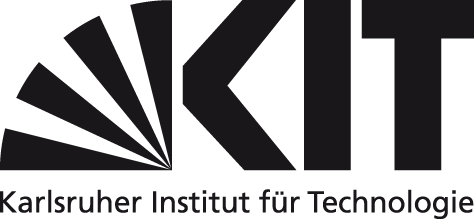 Frau/Herr stud. phil Matr.-Nr. Matr.-Nr. 6030 Einführungsmodul (EM): Sprache (Mediävistik, Linguistik)6030 Einführungsmodul (EM): Sprache (Mediävistik, Linguistik)6030 Einführungsmodul (EM): Sprache (Mediävistik, Linguistik)6030 Einführungsmodul (EM): Sprache (Mediävistik, Linguistik)6030 Einführungsmodul (EM): Sprache (Mediävistik, Linguistik)6030 Einführungsmodul (EM): Sprache (Mediävistik, Linguistik)Veranstaltungen:Veranstaltungen:Veranstaltungen:Veranstaltungen:Veranstaltungen:Veranstaltungen:303   ES (6 LP) Einführung ins Mittelhochdeutsche und Frühneuhochdeutsche	Note: 304   ES (6 LP) Einführung Linguistik							Note: 303   ES (6 LP) Einführung ins Mittelhochdeutsche und Frühneuhochdeutsche	Note: 304   ES (6 LP) Einführung Linguistik							Note: 303   ES (6 LP) Einführung ins Mittelhochdeutsche und Frühneuhochdeutsche	Note: 304   ES (6 LP) Einführung Linguistik							Note: 303   ES (6 LP) Einführung ins Mittelhochdeutsche und Frühneuhochdeutsche	Note: 304   ES (6 LP) Einführung Linguistik							Note: 303   ES (6 LP) Einführung ins Mittelhochdeutsche und Frühneuhochdeutsche	Note: 304   ES (6 LP) Einführung Linguistik							Note: 303   ES (6 LP) Einführung ins Mittelhochdeutsche und Frühneuhochdeutsche	Note: 304   ES (6 LP) Einführung Linguistik							Note: Art der Leistung: KlausurArt der Leistung: KlausurArt der Leistung: KlausurArt der Leistung: KlausurArt der Leistung: KlausurArt der Leistung: Klausur                       12 LPKarlsruhe, den Karlsruhe, den Karlsruhe, den Stempel Modulverantwortliche: Dr. M. Hanauska Modulverantwortliche: Dr. M. Hanauska Modulverantwortliche: Dr. M. Hanauska